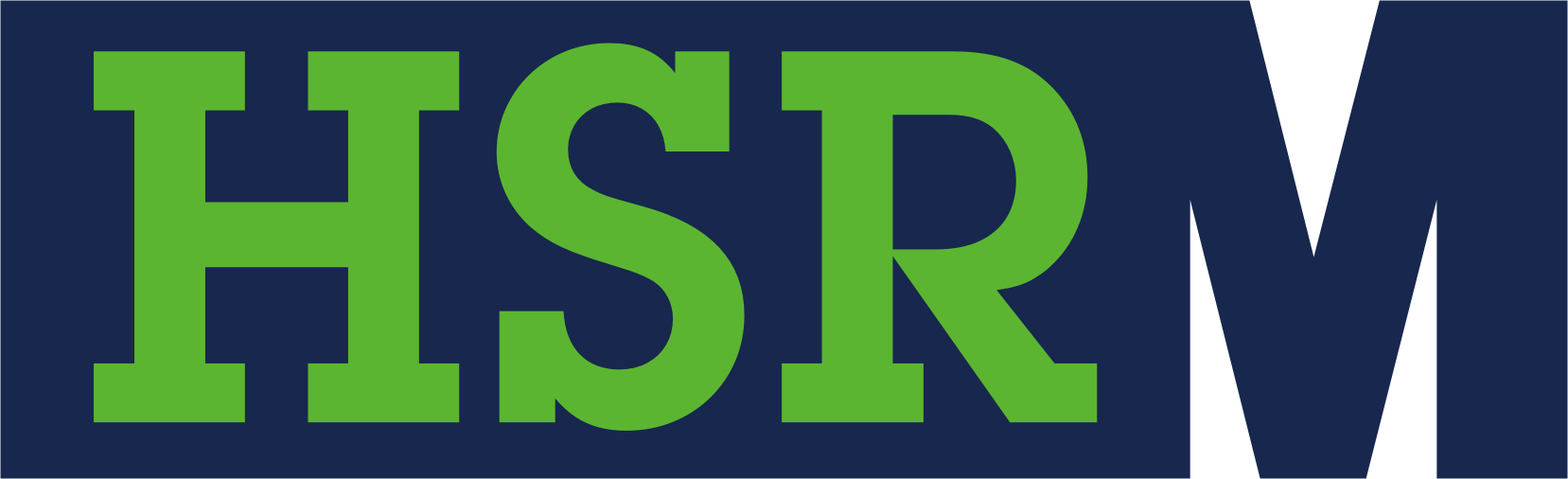 Hospodářská a sociální rada Mostecka, z. s.Budovatelů 2532434 01 MostKorespondenční jednání Hospodářské a sociální rady Mosteckapokračovala i v listopaduHospodářská a sociální rada Mostecka (HSRM) zůstává aktivní i v době, kdy se její členové nemohou scházet na pravidelných setkáních. Také v listopadu se jednání regionální tripartity uskutečnilo korespondenční formou. Stejně jako v říjnu tedy členové HSRM obdrželi materiály k jednání v dostatečném předstihu elektronickou poštou, aby si je mohli prostudovat a stejnou formou k nim pak vyjádřit své stanovisko. Většina listopadových materiálů byla ekonomického charakteru. Z podkladů Finanční komise při HSRM se zástupci regionální tripartity mohli seznámit s výsledky hospodaření, ale také návrhem rozpočtu a finančního řádu na příští rok. Předsednictvo HSRM tyto dokumenty doporučilo ke schválení, definitivní rozhodnutí o podobě rozpočtu a dalších stěžejních dokumentů ale musí učinit Sněm, který se každoročně koná v prosinci. Jeho příprava byla rovněž součástí materiálů, které v listopadu zástupci HSRM obdrželi. Na programu Sněmu se budou mimo jiné schvalovat takzvaná nosná témata, kterými se bude regionální tripartita v nadcházejícím roce zabývat. V současnosti už je také jisté, že ani v posledním měsíci roku se členové Hospodářské a sociální rady ke společnému jednání nesejdou a opět budou muset jednat korespondenčně. Ani částečné rozvolnění vládních protiepidemických opatření totiž nepřipouští setkání většího počtu osob. S jednáním „na dálku“ už má regionální tripartita zkušenosti, na jaře si této model její členové vyzkoušeli poprvé, na podzim touto formou jednali už dvakrát.___________________________________________________________________________ Hospodářská a sociální rada Mostecka, z. s. vznikla v březnu roku 1999 jako apolitické občanské sdružení, jehož členy jsou fyzické a právnické osoby, instituce státní nebo veřejné správy, které žijí nebo působí na Mostecku. V současnosti má 59 členů. Hospodářská 
a sociální rada Mostecka, z. s. je členem Hospodářské a sociální rady Ústeckého kraje z. s., která sdružuje sedm okresních sdružení působících v rámci kraje.